Утверждено: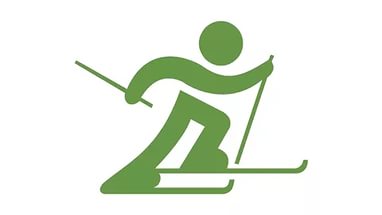                 Начальник отдела по культуре,               развитию спорта и молодежной политике                         _____________Г.Н.Щукина                                   Согласовано:                Директор МБУ ДО ДЮСШ                        ___________И.И.Коныгин                                       10 октября 2017 года
ПОЛОЖЕНИЕо проведении  открытых  соревнованийпо кроссу лыжников городского округа город Кулебакипосвященные «Дню народного единства»Цель и задачи.определить готовность лыжников к предстоящему зимнему сезону;вовлечь молодежь к здоровому образу жизни;привлечь людей к занятиям физической культурой и спортом;выявить сильнейших спортсменов по возрастным группам.Время и место проведения.Соревнования проводятся 21 октября 2017 года на лыжной трассе (район проведения - песчаный карьер, трасса Кулебаки-Навашино). Начало соревнований в 11.00 часов. Предварительные заявки принимаются по тел. 5-02-91, на эл.почту podmareva.ta@adm.klb.nnov.ru Татьяна Алексеевна Подмарева  до 18.10.2017 года. Оригиналы заявок принимаются в день соревнований.Руководство соревнованиями.Общее руководство соревнованиями осуществляет отдел по культуре, развитию спорта и молодежной политике администрации городского округа  г. Кулебаки . Непосредственное проведение соревнований возложено на судейскую коллегию МБУ ДО Детско-юношеская спортивная школа. Главный судья соревнований – Эльвира Александровна Баранова.Участники соревнований.К участию в соревнованиях допускаются все желающие, предоставившие справку от врача, паспорт или иной документ удостоверяющий личность и возраст участника.Программа соревнований и порядок стартов.                                                      10.45 – торжественное открытие соревнований11.00 старт девочки возраст 12-13 лет, дистанция девушки возраст 14-15 лет, дистанция мальчики возраст 12-13 лет, дистанция Старт общий11.20 девушки возраст 16-17 лет, дистанция женщины возраст 18-39 лет, дистанция юноши возраст 14-15 лет, дистанция юноши возраст 16-17 лет дистанция мужчины возраст 60 лет и старше, дистанция Старт общий11.50 мужчины возраст 18-39 лет, дистанция мужчины возраст 40-49 лет, дистанция мужчины возраст 50-59 лет, дистанция Старт общийВозраст участников определяется на 31 декабря 2017 годаОпределение победителей и награждение.Победители и призеры определяются в каждой возрастной группе согласно правилам соревнований и награждаются грамотами и подарками за счет средств МП «Развитие физической культуры ,спорта и молодежной политике в Кулебакском районе на 2015-2017 годы»Контактные телефоны:Главный судья соревнований Эльвира Александровна Баранова.  5-80-88   